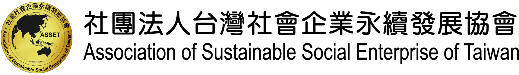 社會企業創業提案獎團隊成員資料表姓名國籍身分證字號/護照號碼居留證號碼(若無則免)出生日期(西元年/月/日)手機號碼電子信箱身分任職公司/就讀學校任職公司單位/就讀學校系所團員1□隊長□團員團員2□隊長□團員團員3□隊長□團員團員4□隊長□團員團員5□隊長□團員團員6□隊長□團員